OXA- AND THIADIAZOLES USEFUL ON THE TREATMENT OF DRUG-SUSCEPTIBLE AND MULTIDRUG-RESISTANT TUBERCULOSISKeywords (completed by CPPT)Technology keywordsDrug-susceptible, multidrug-resistant, antimycobacterial effect, nitro group-containing oxa- and thiadiazoles, pharmacokinetics, toxicity, drug              Market keywordsDrug, antimycobacterial effect, drug-resistant              NACE keywordsC21 - Manufacture of basic pharmaceutical products and pharmaceutical preparationsSummary Inventors of the Faculty of Pharmacy in Hradec Králové developed a large series of substituted nitro group-containing oxa- and thiadiazoles, with high antimycobacterial effect against drug-susceptible and multidrug-resistant mycobacteria, and easily accessible via simple synthetic procedures. One part of the molecule can be used to improve properties like pharmacokinetics or toxicity. Mechanism of action was proven to be different from those of nitro-group containing drugs like benzothiazinones and nitroimidazoles.DescriptionInventor of the Faculty of Pharmacy in Hradec Králové developed a large series of substituted nitro group-containing oxa- and thiadiazoles. Majority of the prepared compounds possess high antimycobacterial effect (minimal inhibitory concentration = 0.03 – 0.5 µM) against drug-susceptible and multidrug-resistant mycobacteria. Structure-activity relationship has been studied and showed, that one part of the molecule can be functionalized with no negative effect on antimycobacterial effect. Hence, this part of the molecule can be used to improve properties like pharmacokinetics or toxicity. Selected compounds with the most promising antitubercular effect were studied on five human cell lines (including isolated human hepatocytes), on eight bacterial and eight fungal strains and showed no toxic effect up to 30 µM. Mechanism of action was proved to be different from those of recently developed nitro-group containing drugs like benzothiazinones and nitroimidazoles.  Lead compound (T6053) was studied in vivo - repeated dose (14 days) toxicity (Oral) study (GLP principles [OECD Principles of Good Laboratory Practice (as revised in 1997), C (97) 186 (Final)]) showed that NOAEL (No Observed Adverse Effect Level) is 1000 mg/kg/day. New features:Mechanism of action different from nitro-group containing drugs like benzothiazinones and nitroimidazoles.Simple synthetic procedure allows to use one part of the molecule to improve properties like pharmacokinetics or toxicityAdvantagesSeries of oxa- and thiadiazoles:are easily accessible in large-scales via simple synthetic procedureshave high antimycobacterial effect (MIC = 0.03 – 0.2 µM) against drug-susceptible and multidrug-resistant mycobacteria, with no-cross resistance with common antituberculosis drugshave mechanism unequal to novel nitro-group containing antitubercular agents benzothiazinones and nitroimidazoles (e.g. delamanid, PA-824)have highly selective action - no in vitro effect against bacterial and fungal strains, low toxicity against human cell lines (including isolated human hepatocytes)lead compound (T6053) does not display any genotoxicity in human peripheral lymphocytesAcute Oral Toxicity – Fixed Dose Procedure. According to the study results the value of LD50 (oral) of T6053, (in female rats) is higher than 1000 mg/kg of body weightRepeated Dose (14 days) Toxicity (Oral) of T6053 (GLP principles [OECD Principles of Good Laboratory Practice (as revised in 1997), C (97) 186 (Final)]) - NOAEL (No Observed Adverse Effect Level) was established as 1000 mg/kg/day.Developmental stageAlready on the market 					Project already startedAvailable for demonstration 				Project in negotiations- urgentConcept stage 						Proposal under developmentField tested/ evaluated 					Proposal under developmentUnder development/ lab testedInventor offers these novel highly active compounds for further development of drugs directed on antituberculosis chemotheraphy.IPR status      Granted patent or patent application essential 		Trade MarksPatent(s) applied for but not yet granted 		CopyrightPatents granted						Design RightsSecret Know-How 					Exclusive RightsOther (registered design, plant variety, etc.)Partner soughtWe are interested in partners for further development of drugs directed on antituberculosis chemotheraphy.Type of partnership consideredManufacturing agreement 				Financial agreementResearch cooperation agreement 			Join venture agreementServices agreement 					Licence agreementTechnical cooperation agreementCommercial agreement with technical assistanceResearch teamprof. PharmDr. Alexandr Hrabálek, Csc.http://is.cuni.cz/webapps/whois2/osoba/1451700271706331/?lang=csTeam capacity in relation to the projectTeam specialists are available for consultationExternal links (e.g. publications, leaflets, etc.)https://portal.faf.cuni.cz/Groups/Potential-antituberculotics/Research/Centre for Knowledge and Technology Transfer Petrská 1180/3, 110 00 Prague 1Phone: +420 224 491 255E mail: cppt@ruk.cuni.cz www.cppt.cuni.cz/n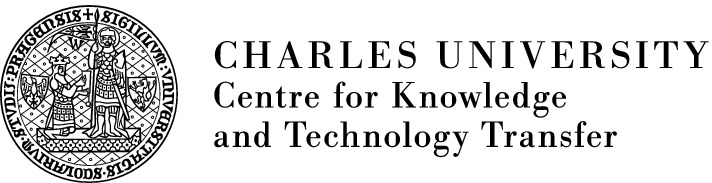 